Dear Madam, Dear Sir,The mandates of Dirk Tepelmann (MTS Chairman, Spirent Communications) and Philip Makedonski (MTS Vice-Chairman, Institut für Informatik, Universität Göttingen) will end by January 2022.At its MTS#85, meeting (18-19 January 2022, online) ETSI TC MTS will seek to appoint a Chair person and a Vice-Chair.The purpose of the present Call for Candidate is to invite ETSI members to submit formal candidatures for these positions.Please note that the mandate period for Chairs and Vice-Chairs is two years.Who can apply? Any representative of an ETSI Full member or Associate member company.How to apply? candidates shall fill in the application form attached in Annex A of the present document and send their candidature to ETSI (MTSsupport@etsi.org)Application deadline:Candidatures shall be received no later than Friday, 14th January 2022.Appointment will take place during the MTS#85 meeting on the basis of the candidatures received by the deadline.Candidates may apply for both Chair and Vice-Chair positions. In case there are more than one candidate for an available position, secret ballot elections will take place and voting will take place on the basis of one weighted vote per voting company. The election of the Chair would be held first.The election process will follow rules in ETSI Technical Working Procedures clause (see Annex B of the present document):1.7.1 “Decision making”, 3.3.1 “Appointment of Chairmen”, 3.3.2 “Appointment of Vice-Chairmen”, Should you require further information concerning the election process please do not hesitate to contact the MTS support Team (MTSsupport@etsi.org).		Yours faithfully,		TC MTS SupportMTS Chair* / Vice Chair*
Candidature(*) Delete as applicableTo submit your candidature, please:Fill in the present form and send the file to MTSsupport@etsi.org:Deadline: Friday, 14th January 2022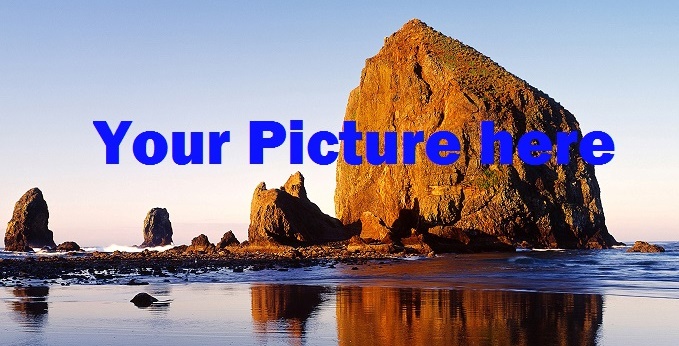 ANNEX B: Extracts from ETSI Directives, related to the election of TB OfficialsSource = ETSI Technical Working Procedures clauses 1.7.11.7.1	Principles of decision-makingA TB shall endeavour to reach Consensus on all issues, including the approval of draft ETSI deliverables and the adoption of Technical Specifications and Technical Reports.If Consensus cannot be achieved, the Chairman can decide to take a vote which may be performed by a secret ballot.A vote may be conducted during a TB meeting or by correspondence.Where voting is used, vote results shall be evaluated by the Chairman using the individual weighting of each Full or Associate member as described in Article 11 of the Rules of Procedure.A proposal shall be deemed to be approved if seventy one percent (71 %) of the votes cast are in favour. Abstentions or failure to submit a vote shall not be included in determining the number of votes cast.If a proposal fails to achieve seventy one percent (71 %), the result shall be re-calculated using the votes of Full members only.If the re-calculated result achieves seventy one percent (71 %), the proposal shall be deemed to be approved.For interpreting the result of an election for a TB Chairman/Vice-Chairman and/or WG Chairman the procedures in Article 11.4 of the ETSI Rules of Procedure shall apply.In the case of a joint TB with CEN and/or CENELEC (mode 5) the joint TB operates on the basis of Consensus of its participants.Missing Consensus and blocking situations on technical issues or procedural aspects should be reported to the relevant Secretariat(s) or Board(s) as described in the Basic Co-operation Agreement (see Annex P below).1.7.1.1	Voting during a TB meetingThe following procedures apply for voting during a TB meeting:before voting, a clear definition of the issues shall be provided by the Chairman;only the Full and Associate members who have registered to the meeting and are present (physically or remotely connected) may vote;if a Full or Associate member has more than one (1) representative in the meeting, only one (1) may vote;if manual voting procedures are used, each Full or Associate member may only cast the vote once;if electronic voting procedures are used, votes may be changed prior to the closure of the vote;the opinions of Counsellors (and in the case of ENs or regulatory documents, Associate members) should be noted;voting by proxy is not permitted. The possibility to represent another ETSI member organization in a TB meeting ("Representing Organization") instead of the default "Hiring Organization" is authorized and not considered as proxy voting;there are no quorum requirements;vote splitting is not permitted;at the end of the vote, the votes shall be counted as described in Clause 1.7.1 above;the result of the vote shall be recorded in the meeting report.1.7.1.2	Voting by correspondenceThe following procedures apply for voting outside a TB meeting:before voting, a clear definition of the issues shall be provided by the Chairman and disseminated to the TB membership list;electronic voting shall be used;the voting period shall be thirty (30) days;votes may be changed prior to the closure of the vote;there are no quorum requirements;vote splitting is not permitted;at the end of the voting period, the votes shall be counted as described in Clause 1.7.1;the result of the vote shall be disseminated by the TB Chairman to the TB membership list within fifteen (15) days.1.7.1.3	Voting for the election of a TB Chairman/Vice-Chairman and WG ChairmanFor the purpose of electing any TB Chairman/Vice-Chairman and WG Chairman, the procedures given in Clauses 1.7.1, 1.7.1.1 and 1.7.1.2 shall apply.In the case where there is more than one (1) candidate, a secret ballot shall be used.For interpreting the result of an election for a TB Chairman/Vice-Chairman and/or WG Chairman the procedures in Article 11.4 of the ETSI Rules of Procedure shall apply.The TB Chairman shall be responsible for the voting process and shall ensure that confidentiality is maintained.If the vote is conducted during a TB meeting, only the final result shall be recorded in the meeting report.If the vote is conducted by correspondence, only the final result of the vote shall be disseminated.…/…TC MTS CALL FOR CANDIDATES:
Chair and Vice Chair positionsTC MTS CALL FOR CANDIDATES:
Chair and Vice Chair positionsSource:ETSI SecretariatContact:MTSsupport@etsi.org To:TC MTS01 December 2021CompanyE-mail NationalityDate of birthPhoneFaxDate (year/month/day): MOTIVATION for your applicationPROFESSIONAL EXPERIENCEEDUCATIONOTHER INFORMATION